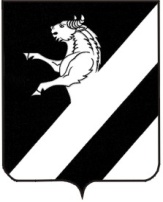 КРАСНОЯРСКИЙ КРАЙ АЧИНСКИЙ РАЙОН ЛАПШИХИНСКИЙ СЕЛЬСКИЙ СОВЕТ ДЕПУТАТОВ ЧЕТВЕРТОГО СОЗЫВАПОСТАНОВЛЕНИЕ01.02.2021                                                                                           № 1 – ПСО созыве  очередной   8-й сессии четвертого созыва Лапшихинского сельского Совета депутатовВ соответствии с п.4 статьи 18.1. Устава Лапшихинского сельсовета ПОСТАНОВЛЯЮ:  	1.Созвать очередную  8-ю сессию четвертого созыва Лапшихинского сельского Совета депутатов 10.12.2021 в 15:30 часов по адресу: Ачинский район, с. Лапшиха, ул. Советская, д. 8.	2. Вынести на рассмотрение сессии следующие вопросы:	1)  О внесении изменений в решение Лапшихинского сельского Совета депутатов от  25.12.2020 № 1-7Р «О бюджете Лапшихинского сельсовета на 2021 год и плановый период 2022-2023 годов».	2) О внесении изменений в решение Лапшихинского сельского Совета депутатов  от 21.12.2016 № 3-14Р «О формировании расходов на оплату труда депутатов, выборных должностных лиц местного самоуправления, осуществляющих свои полномочия на постоянной основе, и муниципальных служащих Лапшихинского сельсовета».	3) О внесении изменений в решение Лапшихинского сельского Совета депутатов от  16.05.2012 № 1-24Р-ВН «Об  утверждении Положения о системах оплаты труда работников муниципальных учреждений Лапшихинского сельсовета, финансируемых из  сельского бюджета».	4) О внесении изменений в решение Лапшихинского сельского Совета депутатов  от 05.11.2015 №2-5Р «О Положении о комиссии по соблюдению требований к служебному поведению муниципальных служащих и урегулированию конфликта интересов в Лапшихинском сельсовете».	5) О внесении изменений и дополнений в решение Лапшихинского сельского Совета депутатов от  19.06.2015 №5-53Р «Об утверждении Положения о порядке  проведения конкурса по отбору кандидатов  на должность главы  Лапшихинского  сельсовета».	6) О внесении изменений в решение Лапшихинского сельского Совета депутатов от 06.07.2007 № 1-21Р «Об утверждении Положения о порядке организации и проведения собраний, конференций граждан Лапшихинского сельсовета».	7) «Об утверждении Порядка рубки (сноса) зеленых насаждений на территории администрации Лапшихинского сельсовета  и оплаты их компенсационной, восстановленной стоимости».	8) О протесте Ачинской городской прокуратуры  от 20.12.2020 на решение Лапшихинского сельского Совета депутатов от 07.04.2017 №3-17Р «Об утверждении Порядка формирования ведения, опубликования Перечня муниципального имущества Лапшихинского сельсовета Ачинского района, предназначенного передачи во владение и (или) пользование субъектам малого и среднего предпринимательства и организациям, образующим инфраструктуру поддержки данных субъектов в Лапшихинском сельсовете, и предоставления его в аренду».	9) О внесении изменений в решение Лапшихинского сельского Совета депутатов  от 07.04.2017 №3-17Р  «Об утверждении Порядка формирования ведения, опубликования Перечня муниципального имущества Лапшихинского сельсовета Ачинского района, предназначенного передачи во владение и (или) пользование субъектам малого и среднего предпринимательства и организациям, образующим инфраструктуру поддержки данных субъектов в Лапшихинском сельсовете, и предоставления его в аренду».	10)  О внесении изменений в решение Лапшихинского сельского Совета депутатов  от 17.02.2020 № 5-46Р «Утверждение структуры органов местного самоуправления Лапшихинского сельсовета».	2. Контроль  исполнения  данного постановления оставляю за собой          3. Постановление вступает в силу со дня его подписания.Председатель сельского Совета депутатов                                                                     А.С. Банный